Отчет о школьном этапе Всероссийских спортивных соревнований школьников «Президентские состязания»                                             (ГБОУ СОШ с.Шламка «Вымпел»).     С 11марта по 23 марта 2024 года в школе  ГБОУ СОШ с.Шламка «Вымпел» прошел школьный этап Всероссийских спортивных соревнований школьников "Президентские состязания". В соревнованиях приняли участие команды 5-9 классов. В состав команды входили 6 юношей и 6 девушек. Всего в соревнованиях приняли участие 18 человек. Соревнования проходили по следующим видам: спортивное многоборье, «веселые старты» и теоретический конкурс. В упорной борьбе победу одержали классы-команды: 5, 9. Молодцы!!! Победители и призеры награждены грамотами.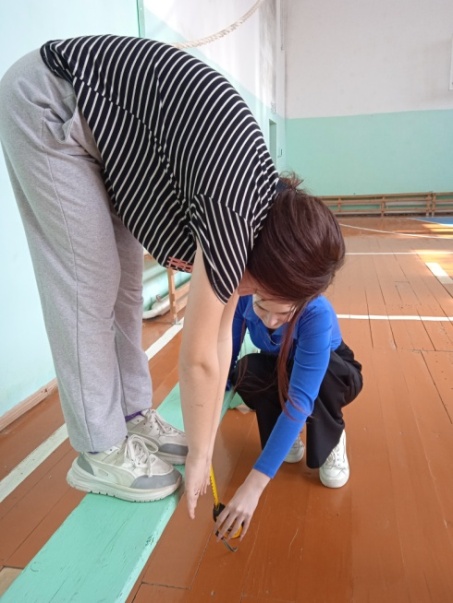 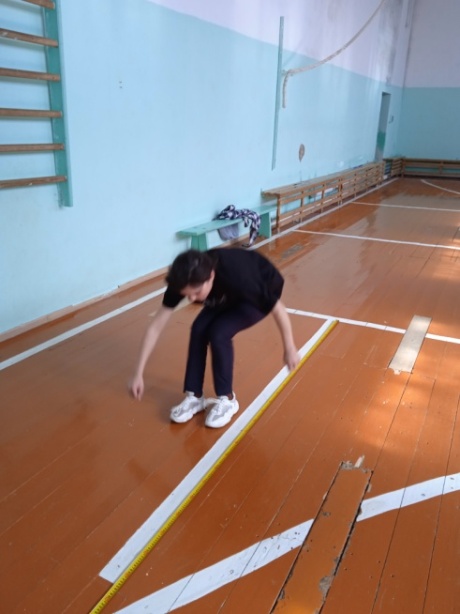 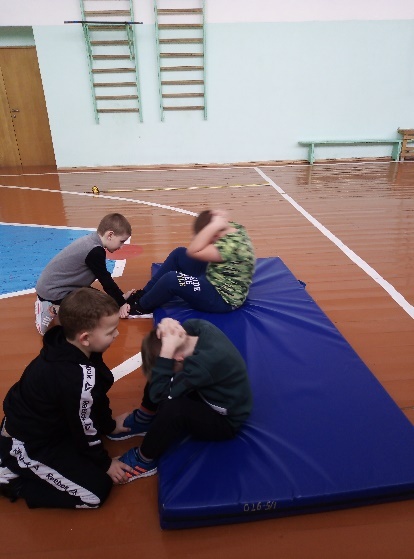 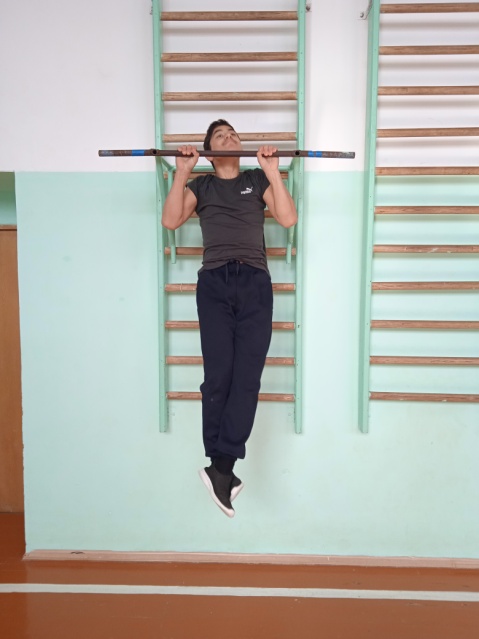 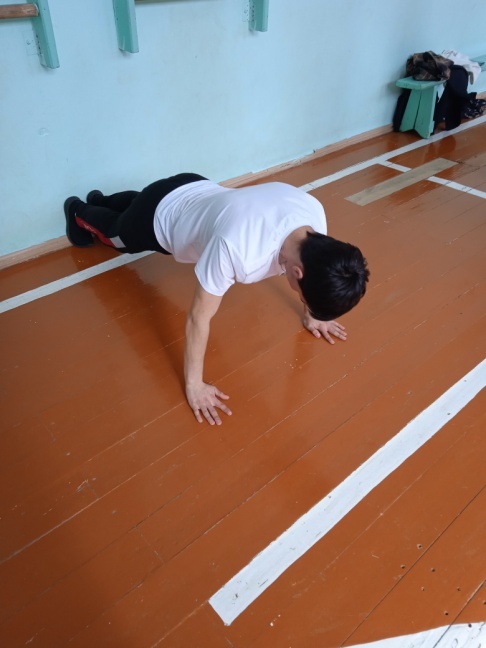 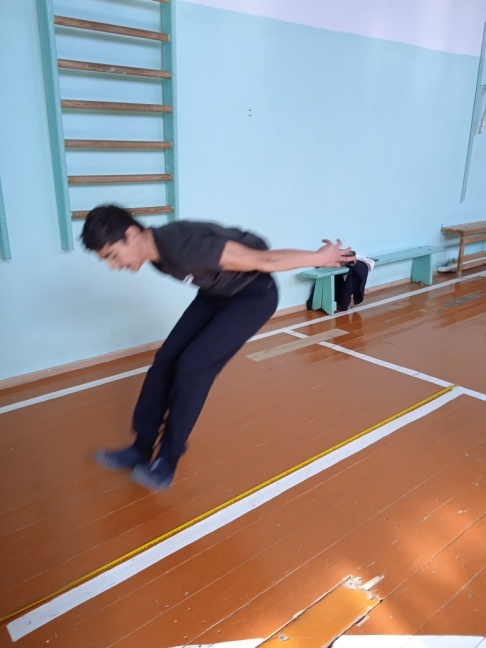 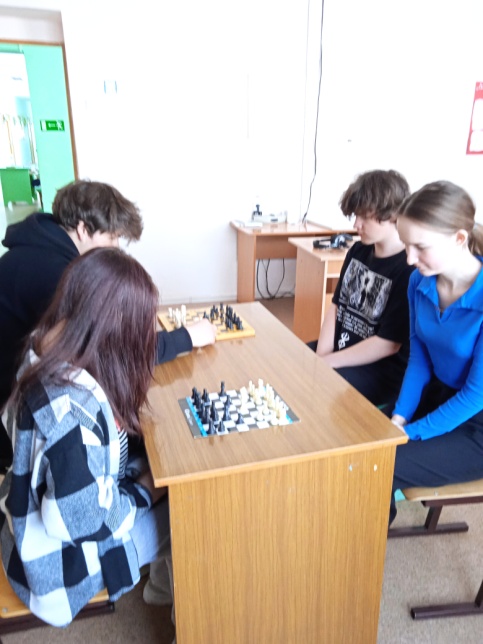 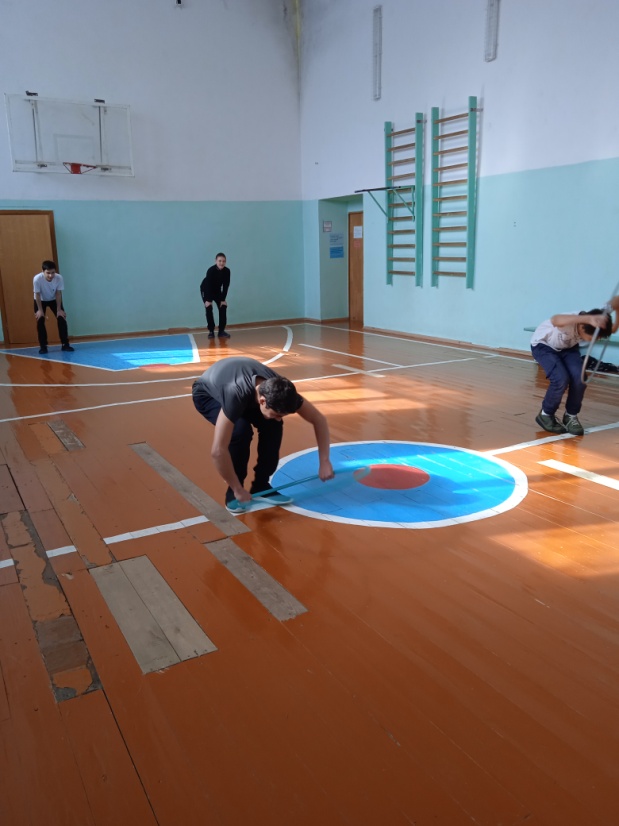 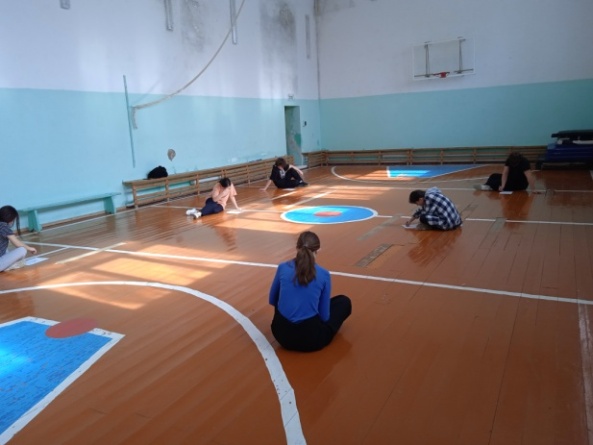 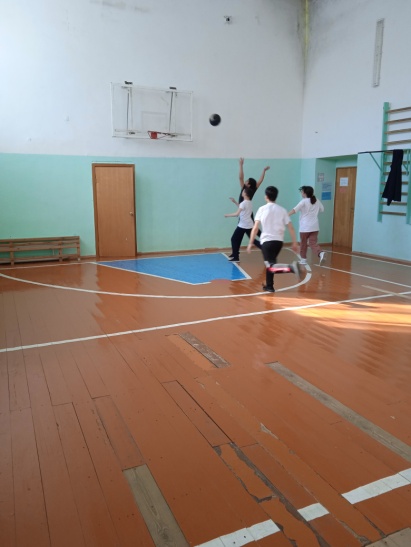 